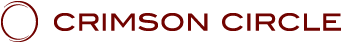 LES ENSEIGNEMENTS DU CRIMSON CIRCLELa série :" La Passion 2020"SHOUD 10: " La Passion 2020 10" - Avec ADAMUS, canalisé par Geoffrey HoppePrésenté au Crimson Circle,le 6 Juin 2020
www.crimsoncircle.comJe Suis ce que Je Suis, Adamus du Domaine Souverain.Bienvenue, mes chers amis, dans le Shoud 10 de la série Passion 2020. Nous sommes absolument au bon endroit au bon moment. Je veux dire, pas seulement ici à la Villa Ahmyo, mais nous, en tant que Shaumbra, en tant que groupe, sommes absolument au bon endroit au bon moment.Prenons une profonde respiration avec ça.Il n'y a pas d'erreurs en cours de route, et pour ceux d'entre vous qui allez regarder cela plus tard, pour ceux d'entre vous que nous appelons les nouveaux arrivants, vous allez découvrir que c'est un Shoud très important – ainsi que les deux Shouds suivants - très important, une sorte de tournant, un jalon, le temps de la véritable Réalisation.Au fil des ans, nous avons eu beaucoup de Shouds, beaucoup de discussions sur des sujets nombreux et différents, et comme vous le savez, c’est en partie juste de la simple distraction. C'est tout – du divertissement, de la distraction - et j'espère, de la sagesse et de bonnes informations de temps en temps, mais à présent, avec ces trois prochains Shouds, en particulier, nous parvenons à un point extrêmement  important.En fait, pour cette série Passion 2020, je vais demander que nous ayons 12 Shouds au total. Ce sera donc ce mois-ci, juin, puis juillet, puis août. Après cela, nous commencerons la nouvelle série, mais ces trois prochains mois sont si importants, si magnifiquement importants.Je sais que des nouveaux vont arriver dans un an, dans cinq, dix ans, et ils voudront passer à celui-ci, car ils auront entendu tout ce dont il était question ici. Ils auront entendu dire que ces Shouds 10, 11 et 12 étaient en quelque sorte les points culminants. Ils vont vouloir être en plein milieu de tout ça. Ils vont vouloir ressentir cela et peut-être en faire l'expérience par eux-mêmes. C'est très bien. Ils découvriront qu'ils ont envie de revenir sur certains des Shouds précédents, car ensemble, nous avons construit cela. Je veux dire, ça a été un processus de construction. C’est un processus d’expansion et de croissance. Nous l'avons fait ensemble et nous parvenons à ceci à présent.Et puis il y a cette grande question: "Eh bien, qu'est-ce qui vient après le Shoud 12?" Eh bien, comme nous en avons parlé à Keahak, il n'y a pas vraiment de «qu’est-ce qui vient après».Vous savez, les humains aiment poser cette question tout le temps, "Et ensuite?" Ils veulent savoir ce qui va se passer dans le futur, et si vous êtes dans Keahak, vous savez que nous avons parlé du fait qu'il n'y a pas de futur. Il n'y a pas de "et ensuite." Tout est dans le Maintenant. Tout se passe en même temps. Il n'y a plus d'anxiété à propos de «ce qui se passe après» Il n'y a plus d’inquiétude pour le futur, que ce soit votre futur, et même celui de la planète. Ces choses disparaissent tout simplement. Tout est dans le Moment Présent. Tout se passe en même temps, et vous ne vous souciez pas du résultat car vous savez que c'est dans la perfection, parce que votre énergie vous sert. Il n'y a plus d’inquiétude à avoir: «Comment cela se passe-t-il? Comment ceci se passe-t-il? " Vous savez que la façon dont ça se passe, c'est que votre énergie vous sert. Donc, oui, nous en ferons deux de plus.C’est, je vais l’appeler ainsi, l’Été de la Passion. L’Été de la Passion. Certains d'entre vous qui ont un peu vécu se souviendront peut-être de l'Été de l'Amour remontant aux années 60. Mais peut-être vous souviendrez-vous de celui-ci comme de l' Été de la Passion, où vous avez finalement permis la Réalisation, où vous êtes finalement parvenus à la Réalisation, ce qui m'amène à mon sujet suivant, après une tasse de ce délicieux café de Kona. Je m'y suis habitué, étant donné que Cauldre et Linda ont passé tellement de temps ici. Je me suis habitué à ce délicieux café de Kona. Vous pouvez sentir la Terre dans le café. Vous pouvez sentir l'esprit indigène. Vous pouvez sentir l'île et l'océan. J'espère donc qu'ils en ramèneront beaucoup avec eux afin que je puisse continuer à en profiter lorsqu'ils rentreront chez eux dans le Colorado. Mais je m'égare.SartEnsuite, je veux parler brièvement de notre cher ami Sart. Sart. Beaucoup d'entre vous l'ont connu grâce aux Shouds. Certains d'entre vous ont eu le plaisir de le rencontrer. Il est à côté de moi en ce moment. Il est ici à ce Shoud. Il est extrêmement heureux. Il rayonne. Il est ravi. Il est ravi de tout ce déferlement d’amour et de sentiment pour lui de la part de Shaumbra sur vos réseaux sociaux et simplement des échanges entre Shaumbra. Il n'a jamais su à quel point on se souciait de lui. Il n'a jamais réalisé que tellement de Shaumbra dans le monde le connaissaient et riaient avec lui, et ressentaient son énergie. Ça lui a donc procuré une immense joie.Vous savez, je veux dire qu'il s’est réalisé, et c’est en quelque sorte la version courte de l'histoire - Cauldre en parle un peu dans son article dans le magazine ce mois-ci, mais la version courte de l'histoire – c’est que, eh bien, il est venu aux Shouds pendant des années et des années, et il était le genre de Shaumbra qui pensait que beaucoup d'autres allaient avoir leur Réalisation en premier. Il ne se ressentait tout simplement pas si spirituel que ça, ni qu'il était en première ligne de ce que nous faisons. Il adorait le faire, il aimait Shaumbra, mais il n'avait jamais au l’impression qu’il allait être l'un des premiers.Quelques semaines avant sa mort, de sa transition, qui soit dit en passant - et il ajoute ici quelques commentaires dont je vais vous faire part - mais il vous rappelle à tous que la mort est très, très facile. En ce moment il dit: "Il n'y a rien à craindre du tout." Le fait est que c'est beaucoup, beaucoup plus facile que la naissance, donc si vous avez encore des craintes ou des inhibitions à propos de la mort, croyez-en Sart, un homme qui vient de le faire, c'est très facile. C'est très libérateur, en quelque sorte.C'était environ deux semaines avant sa Réalisation et, comme Sart le faisait, il vaquait à ses occupations. Il aimait la Terre, et je veux dire littéralement. Il aimait la terre. C'était sa profession - déplacer la terre. Il aimait travailler dans la terre et il aimait le gros équipement qu'il utilisait pour déplacer la terre, mais il aimait aussi se salir les mains.Eh bien, il avait entendu beaucoup de choses, bien sûr, comme vous tous, à propos de Permettre. Il connaissait le mot «permettre». Il comprenait tout ce truc à propos de se détendre dans la Réalisation d'un point de vue conceptuel ou mental, mais, comme pour beaucoup, cela n'avait pas vraiment été intériorisé. C'était une pensée. C'était un beau mot, un joli cliché, mais il n'avait pas vraiment intégré ce que cela signifiait.Eh bien, quelques semaines avant de passer de l’autre côté, il a finalement saisi ça, un grand "aha". Il avait fait pas mal de rêves très étranges au cours des semaines précédentes, même avant cela, très - eh bien, certains d'entre vous pourraient les qualifier ainsi - des rêves bouleversants, et il essayait de comprendre de quoi il s'agissait. Mais en réalité c’était une ultime libération. Souvent, vous allez faire l'expérience de cela dans votre état de rêve. Vous allez faire l'expérience de cette ultime libération des choses que le dragon a essayé de vous amener à relâcher.Donc, il a finalement saisi ce qu’était Permettre - pas là-haut, mais ici - et ça l'a frappé. Ça l'a frappé - «Permettre! Cela signifie simplement lâcher prise! Faire confiance à mon Soi, au Je Suis, au Maître, à l'humain tout entier, permettre un processus naturel. » Ne pas y penser ou essayer de faire le Permettre, mais c'est tout, simplement Permettre, un peu comme ouvrir toutes les fenêtres et les portes de votre maison et laisser tout entrer. Il a saisi ça d'une manière énorme, profonde.Et puis pendant les deux semaines qui ont suivi, il a juste , eh bien, permis. Il permettait tout dans sa vie. Sans retenir, sans essayer de comprendre, sans gérer ni aucune de ces autres choses, simplement permettre.Il a permis tellement qu'un jour, peu de temps après avoir travaillé avec la terre, il est revenu à l'intérieur et a soudain senti ce tourbillon, une sorte de tourbillon chaud et magnifique, presque comme être plongé dans une sorte de belle eau chaude, mais une eau où on ne peut pas se noyer, une eau qui revitalisait et qui libérait des maux et des douleurs du corps, des vieilles «pensées de merde» du mental, comme dirait Sart. Il était dans ce beau tourbillon, qui a semblé durer au moins plus d'une heure environ. Il ne se souvient pas de ce qu'il faisait pendant ce temps. Il était probablement juste assis sur une chaise ou, dit-il, il pense qu'en fait il était sur son balcon, mais il était dans ce tourbillon, juste émerveillé par ce qu'il ressentait. Il n'avait jamais ressenti quelque chose comme ça avant, et puis soudain, eh bien, tel Sart, il a dit le gros, «Oh, merde! Oh, merde! Je pense que je viens de mourir. Je pense que je viens de passer de l’autre côté, parce que je ne sens pas mon corps, du moins pas comme avant. Je n'ai pas de pensées conflictuelles dans mon cerveau. Tout est juste ensemble. Tout est dans un sens d'unité, mais pas d'unité à l'extérieur, d'unité à l'intérieur. »Tout était dans un état de perfection et d'être, mais pas une perfection impossible à concocter pour le mental; tout était juste là. Soudain, il s'est senti totalement libre, mais cependant il se disait: «Oh, merde! Je pense que je viens de passer de l’autre côté», car il a littéralement commencé à voir son corps étendu sur le sol. Son corps avait eu une crise cardiaque,  il était libéré de son corps et se trouvait maintenant dans cet état magnifique, mais un état altéré, et il se retrouva à se demander ce qui se passait exactement, sans vraiment savoir; se demandant s'il était mort, et il lui est bientôt apparu qu’il l’était. Il l'était, parce que soudain j'étais là. Tobias était là. Kuthumi et tant d'autres étaient là, et quand il a vu FM, celui précédemment connu sous le nom de John Kuderka, il a su qu'il avait probablement transitionné. Et puis effectivement ce fut DocCE - DocCE, qui a également transitionné récemment – qui lui a confirmé: «Ainsi, tu es avec nous maintenant. Tu n’es plus sur Terre. Tu es avec nous. "Eh bien, comme il le faisait, comme Sart avait l’habitude de le faire, il a dit quelques «Oh merde! Oh, merde! " vous savez, en pensant à tout ce qu'il avait laissé derrière lui - des affaires inachevées - "Oh, merde, qu'est-ce que je vais faire?" Mais ensuite, il a éclaté de son énorme rire de Sart et a dit: «Ça n'a pas d'importance. Ça prendra soin de soi-même. Cela n'a pas d'importance. "Alors, dans certaines de mes premières conversations avec Sart, avant même qu'il n’arrive au Club des Maîtres Ascensionnés, l'une des choses qu'il a souligné - et il veut que je le rappelle tout de suite à vous tous :« C’est quelque chose à quoi j'aurais peut-être dû penser », mais dit-il: "Ayez une sorte d'objet de reconnexion." Vous voyez, parce que lorsque vous atteignez votre Réalisation, lorsque vous parvenez à ce moment, c'est au-delà des mots en termes de beauté de vous-même, d'amour de vous-même, et il est si facile de simplement transcender à ce moment-là. Je veux dire, transcender grâce à la mort.Alors notre cher Sart a dit: «Ayez un mot ou une phrase, comme« Oh, merde! »Vous savez, pour vous ramener dans le corps, si vous choisissez de rester, si vous choisissez de rester sur la planète, ou un objet de  reconnexion." Vous savez, nous l'avons fait dans le DreamWalk de la Mort, nous avons quelque chose qui vous ramène des autres royaumes, quelque chose à quoi vous pouvez vous relier, peut-être un jouet ou un instrument de musique préféré, ou quelque chose comme ça. Mais c'est probablement un bon rappel, car beaucoup d'entre vous vont être confrontés à cela au cours des trois prochains mois - parvenir à la Réalisation, éliminer les derniers conflits internes ; les derniers déséquilibres et faire venir une grande partie de votre corps de lumière. Vous parvenez à ce point, et c'est tellement sensuel et séduisant, tellement beau, que vous vous demandez: «Pourquoi devrais-je rester? Pourquoi?"La Terre, quand on est dans la forme humaine, c’est rude en un sens, ça a toujours été rude de toute façon. Les vibrations de la Terre sont tellement difficiles. L'une des choses que Sart a traversées lors de son départ a été la sensation qu'il se trouvait dans une chambre de décompression. Il a senti qu’il restait là pendant une assez longue période de décompression, parce que, voyez-vous, vous êtes extrêmement comprimés et condensés quand vous êtes sur cette planète sous forme humaine.Alors il a dit: «Ayez ce mot, cette phrase, quelque chose qui vous rappelle vers votre soi humain.» Vous voyez, en fait, il n’avait jamais vraiment pensé à ça, à la mort, à ce qui se passerait. Il n'y avait jamais vraiment pensé: "Est-ce que je veux rester ou partir?" Il ne pensait pas qu'il allait mourir. Il ne pensait pas non plus qu'il allait être réalisé, et c'est un point très important pour vous tous. Vous pensez peut-être que cela ne va pas se produire tout de suite, que ce pourrait être quelqu'un d'autre, mais il dit: «Soyez prêt dès maintenant. Faites le choix dès maintenant, choisissez si vous allez rester dans la forme humaine, parce que, quand vous arrivez à ce stade de la Réalisation, c'est tellement séduisant de simplement dire: «J'en ai fini. Et je ressens une beauté et une créativité tellement immenses en ce moment, pourquoi  revenir? »Pourquoi  revenir? Parce que je sais que votre humain et même votre Maître aimeraient le faire.Pourquoi  revenir? Parce que vous voulez être ici en ce moment sur la planète en ce Temps des Machines. C’est aussi l’époque du virus.Pourquoi revenir? Parce que vous avez planifié ça pendant très longtemps. Non pas que vous deviez rester pendant une très longue période, à moins que vous ne le vouliez, mais posez-vous la question tout de suite, comme Sart vous le recommande; demandez-vous en tant qu'humain, "Choisissez-vous de revenir ?"Et en ce moment il ajoute aussi – on a retiré la chaise qui était ici. J'allais faire asseoir Sart, mais c’est très bien. Reprenons la chaise de Sart, si cela ne vous dérange pas, chère Linda. Je sais que normalement vous vous y asseyez, mais nous avons un invité ce mois-ci, si cela ne vous dérange pas que Sart soit assis ici.LINDA: Avec plaisir.ADAMUS: Sart est en train de dire: «Prenez ça en considération maintenant», comme il ne l'a pas fait. Et c'est peut-être l'un des plus grands intérêts de la transition de Sart, c'est qu'il peut partager certaines de ces choses avec vous. Il les a vécues et maintenant il peut dire: "Ici, maintenant, en tant qu'humain, voulez-vous rester?" Et si vous dites: «Je ne suis pas vraiment sûr», vous allez vous retrouver un peu comme ce qui lui est arrivé, juste littéralement - avec toutes les belles énergies sensuelles – en train de quitter votre corps, même si vous essayez de ne pas le faire.Alors, voulez-vous rester?Et aussi, il vous dit à vous tous: "Je ne pensais pas que j'allais être réalisé avant tant d’entre vous." Et, encore une fois, ce n'est pas une compétition, mais il pensait juste qu'il serait peut-être à la queue, derrière un tas de Shaumbra. Non pas qu'il pensait du mal de lui-même, mais simplement, il admirait beaucoup d'entre vous et sentait que étiez déjà des Maîtres en marche et qu'il apprenait encore de vous. Mais il dit: «Ça arrive tout simplement. Ça arrive " et soudain vous êtes réalisé. Soudain, vous permettez. Soudain, vous y êtes. Préparez-vous y maintenant, car cela va arriver.Je pense que l'un des plus gros chocs pour Sart, c’est que tout à coup, il était réalisé. Vous n'allez pas tous en faire l'expérience de la même façon qu'il l'a fait - je ne parle pas de la partie de la mort - mais du fait de « soudain aller dans le permettre ''. Vous allez tous en faire l'expérience de différentes manières, mais soyez prêt pour cela maintenant . Soyez prêt. Pas vrai? Il a dit: «Oh, merde! Oui." Et puis avoir cet objet ou cette phrase de reconnexion qui vous ramène ici, et il dit: «Ça va cependant être une lutte. Il y aura toujours cette force très sensuelle qui semble vous éloigner de la planète. Mais en fin de compte, si vous êtes clair dès à présent dans ce que vous voulez faire, alors vous finirez par rester. "Et il dit, il est, eh bien, il vous demande vraiment de rester, si possible. Il n'y a pas de mal - si vous vous présentez de l'autre côté, rien de mal du tout - mais il vous demande de rester, car en ce moment, c'est une époque tellement importante sur la planète.Donc, merci Sart, pour vos expériences et pour les avoir partagées, et nous voulons partager une petite histoire quand - après qu'il ait transitionné, après un peu d'acclimatation, et après qu’il ait réalisé qu'il avait véritablement transitionné - nous l'avons amené au Club des Maîtres Ascensionnés. Nous avons organisé toute une célébration, toute une célébration, et celle-ci était l'une des plus importantes à ce jour, car nous savions, avec la venue de Sart au Club des Maîtres Ascensionnés, nous savions que nous aurions des histoires, que nous ririons jour et nuit, qu'il nous ferait tellement rire que nous en aurions mal au ventre et au visage à force de de sourire et de rire. Et, en effet, cela s'est avéré vrai, mais - mais tout d’abord, nous l’avons accueilli.Quand il a franchi les portes du Club des Maîtres Ascensionnés, il a été émerveillé. Il ne savait même pas s'il en était vraiment digne, mais nous lui avons dit qu'il l'était. Il était émerveillé par le fait d’être ici, par le lieu magnifique où près de 10 000 Maîtres Ascensionnés s’étaient réunis pour l'accueillir, comme ils le feront pour vous accueillir. En franchissant la porte, il a pu sentir les énergies de tous les Maîtres Ascensionnés, certains remontant à des centaines de milliers d'années; d’autres plus contemporains, ceux qu'il connaissait, comme DocCE et FM et certains autres étaient là à ses côtés. Et ils se sont en quelque sorte écartés pour qu'il puisse bien voir ce gigantesque rassemblement dans le Grand Hall de tous les Maîtres Ascensionnés, et devinez quoi, ils avaient tous le T-shirt pour lequel il était célèbre. Peut-être pourrions-nous mettre une photo à l'écran. Ils portaient tous - ce qui ressemblait à un T-shirt avec des lettres russes qui, une fois plié, disait «Va te faire foutre». Et ce fut sa réception de bienvenue au Club des Maîtres Ascensionnés. Il a ri, il a ri, il a ri, et il a alors su qu'il était à la maison.Il nous divertit depuis quelques jours. J'ai littéralement dû le traîner hors du Club des Maîtres Ascensionnés pour qu’il soit ici aujourd'hui, pour lui rappeler que c'était le jour du Shoud sur la planète, mais il est au bon endroit. Il va être alentour. Il a eu plaisir à se reconnecter avec certains de ceux qu'il connaissait ici sous forme humaine, certains Shaumbra qui sont maintenant de l'autre côté, et il y a même quelque chose qui se développe au sein du Club des Maîtres Ascensionnés, une sorte de petite niche Shaumbra, une petite bande de ceux qui étaient Shaumbra. Heureusement, il n'y en a pas tout un tas, mais il y en a. Cela devient donc une sorte d'organisation d'élite des Maîtres Ascensionnés, ceux qu’on pourrait appeler Shaumbra.Alors, respirons profondément avec ça. Merci, cher Sart, et merci de partager tes histoires et tes leçons ici et aussi avec Cauldre dans le magazine.La situation actuellePassons à l'entreprise en cours. Faisons d'abord une petite revue de cette époque dans laquelle vous vivez. C'est le Temps des Machines, quand la technologie façonne le monde. C'est le temps du virus. Le virus est précisément ce qui permet au changement d’avoir lieu. Il n’est pas nécessaire que cela arrive à travers des émeutes, des guerres, de la violence et même d’énormes changements terrestres. Cela se produit de manière assez subtile, plutôt belle à certains égards. Beaucoup sont morts, mais ils étaient véritablement prêts à partir.Ce que nous avons, c'est une convergence qui a eu lieu ces derniers mois, apportant des changements plus rapidement que jamais auparavant. Nous avons eu la fermeture de l'Ordre de l'Arc. Nous avons eu le rappel à la Maison pour tous les êtres angéliques, autres que les êtres humains, vers leurs familles angéliques. Nous avons eu la dissociation des familles angéliques. Nous avions la restriction de l'interférence extraterrestre sur la planète, de sorte que les humains n'aient pas toutes ces énergies extérieures, et même cela a eu un effet profond en une très, très courte période de temps.Donc tout ceci se passe sur la planète, et la plupart ne sont pas encore conscients de l'énormité des changements qui se produisent, car beaucoup d'ajustements sont très subtils, très discrets. Beaucoup de gens sont rentrés chez eux et en eux-mêmes et n’ont pas réellement accédé à ce qui se passe sur la planète. Je vais en parler beaucoup plus dans la mise à Jour de ProGnost 2020 que nous allons faire dès que possible, parce que je voudrais parler, par exemple, de l'économie.Maintenant, si vous observez l'économie, vous voyez les marchés baisser. Vous voyez une rareté de certains articles, beaucoup de chômage, mais ce n'est pas l'histoire. L'histoire, c’est qu’à mesure que la planète va sortir de cette période virale, il y aura suffisamment d'inspiration et de volonté pour changer la base économique de la planète.L’économie actuelle, la façon dont les économies fonctionnent sur la planète, a environ 500 ans, et tout est axé sur la croissance. Il s'agit de croître - devenir plus prospère, développer des marchés, produire plus, vendre plus. Cela va changer pour le mieux - pour le mieux - passant d’une économie axée sur la croissance à une économie axée sur la conscience. Il y aura toujours le facteur des résultats financiers, car les gens devront toujours équilibrer leurs livres de compte. Mais ils découvriront que l'énergie entre sous des formes différentes de celles auxquelles ils étaient habitués, une énergie beaucoup plus consciente que jamais. Pas tout de suite pour toutes les entreprises, mais quelques-unes, puis de plus en plus, commenceront. Puis dès à présent, certains pays, des pays plus petits qui sont relativement équilibrés et prospères, vont développer certains modèles pour les nouvelles économies conscientes des nations de la planète. Certains seront lents à les adopter, bien sûr, mais il y en aura suffisamment pour commencer à passer à une économie consciente, plutôt qu'une économie de la croissance.L'économie de la croissance, ce n'était pas une chose bonne ou mauvaise. C'était, tout simplement. Il s'agissait de faire croître la planète, et cela a certainement été fait. Mais maintenant, il s'agit d’une planète qui devient plus consciente et éveillée, plus sensible aux besoins des humains, plutôt que seulement à la croissance de la planète.Il y a eu des changements énormes pendant que vous dormiez ou que vous étiez chez vous au cours des derniers mois, juste au niveau des cycles technologiques, de nouvelles découvertes qui ne sont pas encore sorties, qui vont faire leur chemin vers la planète. Certaines qui serviront très bien les humains et d'autres qui sont discutables. Je sais que beaucoup d'entre vous se posent déjà des questions sur les puces, vous savez, l'implantation d'une puce. Pas de panique. N'entrez pas dans la théorie du complot. Nous allons parler de toutes ces choses, à mesure que nous continuerons avec notre série et dans Keahak. Alors ne vous inquiétez pas à ce sujet. D'une certaine façon, je vais dire que vous allez être à l'abri de beaucoup de ces choses.Vous faites l’expérience d’une planète dans la plus grande époque de changement, peut-être dans ce que j'appellerais le changement le plus discret de tous les temps. Mais les changements sont réels et importants, et cela se produit pour une raison. Il y a une synchronicité. Mais avant d'en arriver là, parlons de vous.VousVous avez retardé votre Réalisation jusqu'à ce Temps des Machines, jusqu'à maintenant. Vous l’avez retardée. Cela aurait pu arriver il y a une vie ou deux. Vous l'avez retardée jusqu'à maintenant, jusqu'à ce moment même, et regardez la synchronicité avec tout ce qui se passe sur la planète: la planète se calme; ce groupe de Shaumbra commence à entrer réellement dans la Réalisation en ce moment; le temps que vous avez passé à la maison dans le calme. Le calme sur la planète vous a été très bénéfique pour votre entrée dans votre Réalisation personnelle. C'est donc le temps parfait en ce moment même. C'est le temps que vous attendiez depuis très, très longtemps, et maintenant l'attente se termine. L'attente se termine.Je veux parler un instant, malgré tout, de la différence entre se préparer pour la Réalisation lorsque vous prévoyez de vous en aller, lorsque vous prévoyez de partir - un peu comme, eh bien, Sart ne prévoyait pas cela, mais c'est arrivé - et se préparer à rester. Les deux sont très, très différents. Entrer dans la Réalisation est quelque chose qui se produit, mais ce qui se passe ensuite est très différent. Si vous envisagez de quitter la planète, comme la plupart des Maîtres Ascensionnés l'ont fait, il n’est pas nécessaire de prendre en compte des choses comme votre Corps d'Énergie Libre, votre corps de lumière. Ou des choses telles que votre expression créatrice, qui va devenir de plus en plus importante, si vous restez ici sur la planète en tant que Maître incarné. Celui qui prévoit de partir ou de rester ici peut-être un mois ou deux, ne prend pas vraiment en compte l'importance de son expression créatrice. Mais cela va être extrêmement important, et c’est quelque chose dont nous allons parler beaucoup plus dans nos prochaines sessions.Si vous ne planifiez que le scénario de la mort, vous ne prenez en compte que les choses comme être réellement vrai avec vous-même. Nous en avons parlé un peu dans notre récente Pause du Maître (Je Suis Vrai), où il s’agit d’être vrai avec soi-même. Une autre façon de le dire, c’est qu'on ne tolère plus la merde, on ne tolère pas les choses qu’on tolère depuis trop longtemps. Ne pas faire de compromis avec les autres.Il y a une sorte d'image stéréotypée d'un Maître Ascensionné qui est tellement accommodant avec tout le monde et avec tout, et en réalité ce n'est pas vrai du tout. Le Maître Ascensionné, et maintenant le Maître qui marche sous forme humaine, ne tolère tout simplement pas la vampirisation énergétique des gens, il ne tolère pas que les déséquilibres du monde extérieur affectent le Maître dans son monde intérieur. Le Maître ne tolère pas les gens qui essaient de profiter de lui ou ceux qui essaient de se nourrir, d’absorber la Réalisation à partir de lui, et certaines personnes feront cela. Cela ne peut pas être fait en réalité, mais ils vont essayer.Il est donc temps de se préparer à être quasiment un fils de pute intolérant. Cela ne signifie pas être méchant, ça signifie simplement apprendre à tracer des lignes très claires et très définies concernant les comportements que vous allez accepter des autres et ceux que vous n’allez pas accepter.Vous savez, vous n'avez pas à vous soucier de tolérance avec la nature. Elle est ce qu'elle est. Elle n'essaye pas de vous prendre quoi que ce soit. En fait, la nature donne. Vous n'avez généralement pas à vous soucier de votre niveau de tolérance ou à supporter la merde venant de choses comme vos animaux de compagnie. Non, eux donnent. Ils donnent. Ils aiment. Mais les humains? Les humains, eh bien, vous le savez d'après votre expérience, ils essaieront de vous entortiller. Ils essaieront de vous prendre. Ils essaieront de vous faire sortir de votre centre, et le Maître ne le tolère pas, mais vous n’avez pas vraiment à y penser si vous prévoyez de partir. Mais avec vous qui, nous l’espérons, prévoyez de rester - et en particulier en utilisant Sart comme exemple, car, à moins d’être très décidé à ce sujet, vous vous laissez glisser hors d’ici - nous allons parler de ces choses.Mais il y a une chose en particulier dont je veux parler aujourd'hui. Nous couvrirons le reste en partie dans nos prochaines sessions. Et je ne suis pas très tolérant à ce sujet, comme vous le savez probablement, quand je commence à en parler. Mais c'est tellement important, c'est tellement important au moment où beaucoup de Shaumbra vont parvenir à la Réalisation au cours des prochains mois, et c'est toute la question de l'abondance.L’AbondanceJe n'ai aucune tolérance pour le manque, et je n'ai aucune tolérance pour les pleurnicheries concernant votre manque. Je n'ai aucune tolérance envers le fait que vous blâmiez les autres pour cela. Je ne tolère pas que vous montriez du doigt quelqu'un qui est revenu à un mode d'abondance naturel, là où vous refusez tout simplement d’aller.Il est, je dirais, impossible d'être un Maître réalisé restant sur la planète, si vous trimballez toujours vos problèmes de manque d'abondance. Et c'est tout ce qu'ils sont - ce sont des problèmes. C'est quelque chose que vous choisissez de trimballer avec vous. Vous insistez souvent là-dessus. Vous vous battez souvent pour ça. Vous essayez de dénigrez les autres parce qu’ils ne sont pas dans le manque d’abondance. Vous essayez de les blâmer d'être des sortes d’agresseurs ou des fraudeurs. Mais je veux que vous  jetiez un coup d'œil à cela immédiatement. Je sais que bon nombre d'entre vous sont littéralement à deux doigts de la Réalisation, mais vous avez ce problème avec l’abondance. Vous êtes irrité par ceux qui ont l'abondance.Maintenant, oui, cela remonte à des vies passées, lorsqu’ il y avait ceux qui étaient riches - les nobles – qui profitaient des autres, et ils ont profité de vous; et où beaucoup de vos antécédents religieux disent que la richesse est une chose négative. Je vais être très intolérant avec vous et dire que vous devez aller au-delà de cela sur-le-champ. C'est l'un des obstacles, l'un des écueils que vous rencontrez dans la Réalisation, et voici pourquoi. Cela n'a rien à voir avec le fait d'être riche ou pauvre. Rien du tout. Cela tient en partie au fait que ceux qui manquent d’abondance le choisissent, tout comme ceux qui sont dans l’abondance le choisissent, mais il y a un problème fondamental dans tout cela.L'enjeu fondamental est de laisser l'énergie vous servir. En d'autres termes, il n’y a pas de manque d'abondance si vous laissez votre énergie vous servir. Si vous réalisez que l'énergie vous appartient pour commencer - ce n'est pas celle de quelqu’un d'autre, pas un iota; pas une goutte de toute l'énergie n’est à quelqu’un d’autre, elle est toute à vous - donc, naturellement, il n'y a pas de problèmes d'abondance, autres que ceux en lesquels vous choisissez de croire et que vous continuez à trimballer avec vous. C'est votre énergie. Comment pourrait-il y avoir un manque d'abondance?Eh bien, vous vous comparez aux autres alors. Vous vous dites: "Eh bien, ils ont de l'argent et pas moi. Ils ont la vie facile et moi non. " Ce sont toutes des excuses pour vous empêcher d’entrer dans votre Réalisation. C'est tout.L'abondance est naturelle car c'est votre énergie. L'abondance est naturelle car toute votre énergie veut vous servir. Cela n'a rien à voir avec le montant d'argent que vous avez à la banque, même si je dois dire que si vous laissez l'énergie vous servir, vous en avez à ne pas savoir qu’en faire. Cela n'a rien à voir avec les «nantis» et les «démunis». C’est tellement un truc d’ hier – tellement d’ hier en ce qui concerne votre façon de penser - et vous vous placez peut-être dans le groupe des «démunis», puis vous êtes constamment en bataille avec les nantis. Ça n‘existe  pas. Il n'y a que le «j'ai ça. Je Suis ce que Je Suis et j'ai ça. "J'ai vu certaines discussions concernant l’abondance entre Shaumbra et dans les médias sociaux. J’ai vu certains doigts pointés, certaines injures et certaines accusations. Ces choses doivent s'arrêter maintenant, ou s'il vous plaît, s'il vous plaît, s'il vous plaît, veuillez simplement et purement quitter le Crimson Circle. Vous devenez une sorte de frein pour le reste. Beaucoup vont entrer dans la Réalisation au cours des prochains mois et, d'une certaine manière, cela devient une sorte de frein pour les autres. Maintenant, oui, c'est leur propre énergie et leur propre choix pour la Réalisation, mais parce qu'il y a une merveilleuse connexion avec Shaumbra, cela ralentit les choses à la fin. Pourriez-vous aller ailleurs s'il vous plaît? Si vous insistez sur le manque d'abondance, allez dans un autre groupe et revenez quand vous aurez grandi, quand vous pourrez gérer le fait que votre propre énergie vous sert abondamment dans votre vie.Je vais tracer la ligne. Je vais être intolérant. Je vais même arrêter de venir vous parler, si vous devez continuer ce jeu du manque d'abondance. Ça n’existe pas. Ça n’existe pas. Arrêtez ça! Dépassez-ça pour que nous puissions tous avancer et que la planète puisse également avancer. Tout ce que vous faites, c'est nourrir tout ce système de croyances sur la planète selon lequel il y a un manque, et il n'y en a pas. Tout ce que vous faites, c'est ajouter à toute la dualité entre les «nantis» et les «démunis», et en réalité ça n’existe pas.Il n'y a plus de place dans le Cercle Cramoisi pour ceux qui se permettent d’être dans le manque de leur énergie personnelle, parce qu’en outre vous vous permettez d’être dans le manque de votre créativité, de votre amour, de votre sensualité, de votre sentiment d'être vivant, de votre valeur personnelle. Ce n'est pas seulement une question d'abondance. Vous utilisez cela comme une sorte de point focal, le point de discussion. Il s'agit de toutes ces autres choses, et ce n'est pas là où nous allons. Ce n'est pas ce que nous voulons. Alors laissez votre énergie vous servir abondamment et arrêtez de pleurnicher ou partez, afin que les autres puissent continuer. Merci.À propos, vous allez trouver amusant d'être un Maître intolérant. Ouais. Je sais que le fait d’être aussi clair a fait se rétracter beaucoup d'entre vous par le passé. Je m'amuse à faire cela, et Linda est assise ici en coulisse, absolument et terriblement amusée par tout ça. Non, en fait c'est une sorte de libération d'être très clair, de ne pas faire de méli-mélo - c'était le mot de Cauldre, pas le mien- de ne pas faire de compromis. Vous faites très souvent des compromis et certains d’entre vous voudraient peut-être que je dise: «Oh, soyons tous abondants ensemble et partageons la richesse du monde» et «Je sais que c’était vraiment dur quand vous étiez enfant et quand on se sent si mal. " Connerie! Je veux dire, Sart, "Merde!" dit Sart. "Merde!"Au fait, Sart était dans l’abondance. Sart était très abondant. Peut-être qu'il n'en avait pas l’allure - eh bien, en fait il conduisait beaucoup de véhicules de luxe, il ne se contentait pas d’une vieille petite Peugeot ou quelque chose du genre. Sart était abondant. Peut-être qu'il ne portait pas de vêtements élégants, mais aucun de vous ne le fait vraiment. Mais il dit "Merde" à cela. Alors continuons. C'est peut-être, pour moi, la chose la plus irritante concernant Shaumbra ou ceux qui prétendent être Shaumbra. Vous ne pouvez plus utiliser ce mot pour vous définir si vous n'êtes pas dans l’abondance. Désolé.L'abondance est une attitude. L'abondance, c’est accepter et permettre. Alors, allez au-delà et utilisez ceci également comme un exemple pour vous-même dans votre vie, sans aucun compromis, en étant clair. Le Maître peut être là et faire ça, et les gens, au lieu d'être offensés, en réalité sont totalement intrigués et étonnés par les mots, par la clarté, parce que vous partagez votre énergie, et en fait, vous partagez votre compassion quand vous êtes très clair avec les gens. Vous ne les rabaissez pas personnellement, mais vous êtes très clair. Ça les traverse réellement et ça supprime  beaucoup de leur makyo.Alors, Shaumbra, allons-y. Allons dans l’ abondance, votre abondance. Elle se trouve là à vous attendre. Le moteur tourne. Il attend juste que vous vous permettiez de l'utiliser. C'est aussi clair que ça. Aussi clair que ça.Alors, prenons une profonde respiration, tandis que nous faisons un changement ici.Un RappelAu cours des prochains mois nous allons parler de certaines choses qui nécessitent d’être très claires si vous prévoyez de rester. Et, encore une fois, Sart veut ajouter quelques mots, et je ne vais même pas essayer de faire imiter sa voix par Cauldre ou le canaliser directement, parce que - non, non. Sart est Sart. Personne ne peut imiter cela (Adamus rit). Mais en gros, Sart dit de choisir dès à présent, en tant qu'humain, un humain sage, si vous allez rester ou partir dans votre Réalisation. Et il dit que si vous choisissez de rester, même si vous vous retrouvez en train de glisser là-bas, si vous entrez dans la Réalisation et si vous êtes vraiment attiré par sa nature sensuelle, si vous vous retrouvez à glisser dans les autres royaumes, en d'autres termes à mourir, il sera là, un peu comme un gros barrage routier disant: "Merde! Retourne! Retourne sur Terre », comme le ferait Sart. Donc, une de vos premières rencontres, si vous vous sentez glisser de l'autre côté, l'une de vos premières rencontres sera peut être Sart avec ce look et le T-shirt, "Retourne" (Adamus rit).Ok, prenons une profonde respiration. Nous avons des choses importantes à faire tout de suite.L'Été de la PassionLes trois prochains mois seront  l'Été de la Passion et l'Été de la Réalisation pour Shaumbra à travers le monde. Ça va arriver. Ce n'est pas une course. Hé. Sart a essayé de faire la course – ou plutôt il n'a pas essayé de courir, il s'est senti dégringoler dedans - il dit: «Non, non. Soyez patients. Soyez simplement patients. »Beaucoup de Shaumbra vont réaliser et permettre leur Réalisation au cours de ces prochains mois. Certains vont attendre un peu. Il n'y a pas de précipitation, parce que cela va arriver. N'ayez pas d'anxiété. Que cela se produise immédiatement, que ce soit un peu plus tard, ne vous inquiétez pas. Ça a lieu. C’est la raison pour laquelle vous êtes ici. C’est pourquoi j’ai dû éliminer les autres, ceux qui avaient la maladie de l’abondance, car je veux vous parler maintenant, à vous. Vous êtes ici et la Réalisation va avoir lieu. Probablement pas de la façon dont vous pensiez que cela allait se produire, mais ça va se produire.La Réalisation a lieu si délicatement, en quelque sorte. Je veux dire, vous n’avez plus à y travailler. Je vous le dis depuis un moment, n’y travaillez pas. La Réalisation, ça a lieu, tout simplement. C’est comme le souffle du Je Suis dans toute sa douceur, dans toute sa compassion. Ce n'est pas comme un éclair. Ce n'est pas comme un coup au visage. Vous êtes là et en réalité tout ce qu'il faut, c'est juste le souffle du Je Suis.Rappelez-vous, il y a quelques années nous avons eu une discussion divertissante concernant quelque chose que Cauldre et Linda ont évoqué de leur enfance – faire basculer une vache. Vous savez, faire basculer une vache, c'est, eh bien, c'est surtout une légende urbaine, mais il y a un peu de vérité. Donc la vache est debout. Vous savez, les vaches sont de gros animaux et elles sont à moitié endormies, car en fait, lorsqu'une vache dort vraiment, elle se couche. Mais la vache est à moitié endormie, un peu comme beaucoup d'humains le sont habituellement et elle est simplement là; probablement les yeux fermés, probablement ruminant un peu, mais elle  a surtout l’air d’être endormie. Et si vous venez et doucement, juste avec un doigt - doucement, sans vraiment d’ effort ni de force  - [poussez] doucement et la vache bascule. C’est le renversement de la vache.J’ai voulu insérer ce visuel parce que c'est un peu la même chose en ce moment avec l’entrée dans la Réalisation. Non pas que vous soyez une vache, mais le fait est que tout ce qu'il faut, c'est une petite touche délicate - le souffle du Je Suis - et puis soudain vous y êtes. Aucune batte de baseball n'est nécessaire. Aucune force n'est nécessaire. Pas besoin d’extrêmes maintenant. Pas d'extrêmes. Juste ce souffle doux de l'Esprit.Alors faisons cela tout de suite. Nous allons mettre de la musique et nous aurons ce merabh, juste le souffle du Je Suis. Et souvenez-vous qu'il n'y a rien à faire. Il n'y a rien à pousser. C’est ce souffle doux qui vous prépare maintenant à votre entrée dans la Réalisation.Prenons une bonne respiration profonde et commençons.Le Souffle du Je Suis - Merabh(la musique commence)Je ne vais pas dire grand-chose ici pendant cette session. Il n'y a pas grand-chose à dire. Ce n'est pas une méditation guidée. C'est simplement le «Je Suis le Souffle», le souffle du Je Suis, et je vous demande juste de le ressentir. C’est ce qui fait basculer la vache, pour ainsi dire.Respirez bien.(pause)Vous faites ce voyage depuis si longtemps maintenant. Vous avez des histoires incroyables.Vous avez eu beaucoup de larmes, beaucoup de chagrins le long du chemin, et maintenant toutcela parvient à une sorte de conclusion.Maintenant, il s’agit juste de Permettre, comme l'a fait Sart.Maintenant, il s’agit juste du souffle du Je Suis, de ressentir cela.Pas de lutte, pas de travail acharné. Juste Permettre maintenant.(pause)C’est la force intérieure la plus pure, elle ne vient pas de l’extérieur. C'est le sentiment intérieur le plus pur.(pause)"Je Suis le souffle."(pause)Il n'y a rien d'autre que l'humain puisse faire pour influencer et provoquer sa Réalisation en ce moment, rien excepté permettre. Rien.(pause)Le souffle du Je Suis vient de l'intérieur et circule à travers toutes les parties du Maître et de l'humain.(pause plus longue)Beaucoup d'entre vous parviendront à leur Réalisation au cours des prochains mois.Si cela ne se produit pas à ce moment-là, ne vous inquiétez pas car cela vient. Ce n'est pas une course.Si ça ne vient pas, n'essayez pas d’arranger ou de réparer quoi que ce soit. Contentez-vous de revenir et d’ écouter ceci . Écoutez le souffle du Je Suis venu des parties les plus profondes de vous-même, vous réunissant avec votre Soi.(pause)Il n'y a pas de futur. Il n'y a pas de "qu’est-ce qui vient après." Tout est dans le Maintenant.(pause plus longue)C'est ce souffle doux - le ressentir et le permettre, le souffle du Je Suis - qui vous amène maintenant dans votre Réalisation.(pause)C'est le dragon qui peut maintenant ouvrir cette porte, ce seuil vers la Réalisation, car tout a été pardonné. Il n'y a plus de culpabilité ni de honte.Vous vous êtes permis de recevoir le pardon du Je Suis. Avec cela, le dragon peut ouvrir la porte.(pause)On ne s'immerge pas dans la maladie du manque d'abondance. Vous avez permis que toute votre énergie soit à vous et qu'elle soit là pour vous servir. Par conséquent, le dragon peut ouvrir la porte, maintenant que cette maladie est passée.(pause)Respirez profondément et libérez tout stress, toute anxiété, tout ce qui pourrait vous retenir en arrière. Lâchez prise, tout simplement.(pause)En cet instant, ressentez juste ce souffle du Je Suis en train de faire son chemin dans chaque partie de votre humanité.(longue pause)Vous êtes prêt pour votre Réalisation. Sart ne pensait pas qu’il était tout à fait prêt, mais il l’était. Vous êtes prêt pour elle.Cela ne demande pas beaucoup de force maintenant. Cela ne demande pas beaucoup d'efforts ou de travail, ni quoi que ce soit. À présent, il s'agit simplement de ressentir ce souffle du Je Suis.(pause)Le souffle du Je Suis est aussi votre souffle. C’est la même chose.C’est la même chose.Le souffle du Je Suis avec sa douceur et sa clarté.(longue pause)Le souffle du Je Suis avec sa compassion, son pardon éternel.(pause)Ce souffle du Je Suis est rempli d'abondance.Le souffle du Je Suis est énergie. C’est le chant de l’âme, éternellement abondant.(pause)Le souffle du Je Suis est créativité, car le Je Suis est le créateur et de là vient la créativité.La créativité est la capacité d'être au sein de sa création et de la continuer de la manière la plus sensuelle, de la vivre avec une sensualité totale. C'est ça la créativité, et ça vient du souffle du Je Suis.(pause)La créativité, c'est être dans sa propre création, la revendiquer comme étant la sienne, la vivre comme étant la sienne.(pause plus longue)Maintenant le souffle du Je Suis pénètre dans votre vie, et il devient aussi votre souffle.(pause)À cette heure, il n'y a rien à faire, rien d'autre à travailler que de permettre.(très longue pause)Le souffle du Je Suis, il est vrai. Il est vrai.Vous avez vécu de nombreuses expériences et rencontré beaucoup de choses dans votre vie, à l'intérieur et à l'extérieur de vous, des choses qui n'étaient pas vraies ou peut-être se faisaient-elles passer pour  vraies, mais elles ne l'ont jamais été réellement; ce souffle du Je Suis, il est vrai.(longue pause)Il n'y a plus rien à pousser maintenant. Il n'y a rien à craindre. Il n'y a rien à forcer.Au cours des trois prochains mois, de très nombreux Shaumbra parviendront à leur Réalisation…(pause)… et ensuite bien d'autres après cela. Encore beaucoup plus après ça.(pause)Et avec ça, suite à cela, toute une vague de nouveaux, attirés vers ce truc appelé Shaumbra, vers le Cercle Cramoisi, grâce au travail que vous avez fait. Mais pour le moment, revenons au souffle du Je Suis.C'est une sorte de basculement de vache, vous savez, juste ce léger petit coup de pouce du Je Suis, c'est tout.Donc, dans un instant, je vais attraper Sart, nous allons sortir d'ici, retourner au Club des Maîtres Ascensionnés pour voir quelles farces ils ont préparé pour Sart.La musique que nous avons jouée maintenant pendant ce merabh sera disponible séparément, * avec juste quelques mots au début et c'est tout. Vous pourrez l'écouter à tout moment et vous souvenir simplement que c'est le souffle de l'Esprit.Rien d'autre pour le moment. Le souffle du Je Suis.Ces trois prochains mois, beaucoup parviendront à la Réalisation et si vous essayez, si vous essayez malgré tout de passer de l'autre côté, vous allez avoir à faire avec Sart.Restez sur la planète. On a besoin de vous en ce moment, ici même.Sur ce, mes chers amis, nous allons avoir des moments vraiment intéressants ensemble. L'Été de la Passion, je l'attends avec impatience.Ceci étant, Je Suis Adamus du Domaine Souverain.Et rappelez-vous que tout est bien dans toute la création. Merci.* Veuillez consulter la page des téléchargements gratuits de la boutique du Cercle Cramoisi pour «Le Souffle du Je Suis», disponible au plus tard le 12 juin 2020.Traduit par:		Nicole			Revu par: 		Nicole et BéaMis en ligne:		Jean